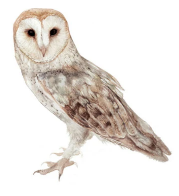 OwlsSummer 2022 letterDear Parents and Carers,Welcome to the Summer term.  I hope you have all had a wonderful Easter break, the weather has certainly been lovely.It has been great to have the children back at school and to listen to their news.  I am sure they were very excited to see their friends again.  There are lots of exciting activities planned for this half term which you will see from the Topic grid.For your information:Our PE lessons remain on a Wednesday, with the class teacher (when we will be doing rounders and cricket) and a Friday, with Premier Sport (Athletics). Please bring PE clothes into school on a Monday and return them on a Friday, this allows us to have a spare change of clothes/ shoes in school if required. Children should have a change of shoes at all times as we will try and be outside as often as possible during lunch and break. Please ensure that your child packs enough clothes to have layers, (shorts, t-shirt, long jogging bottoms, long sleeve fleece).  Whenever, possible we will be having our PE lesson outside. Home learning:Reading: Children read in school every day, so please ensure that they bring their reading book and reading record with them every day.  Please also encourage your child to read every day at home, your child will benefit from reading a book silently by themselves but also out loud to you or another family member. Discuss their book with them and check any new vocabulary. When your child has completed their book they should then complete the quiz about their book in school in order to share and check their understanding.Spellings: New spellings will come home every Monday for your children to learn. They can use the look, say, cover, write, check method to do this. (Or any other method which works for them).Spelling sheets need to be returned to school for the following Monday and children will be tested on their words.  As this is such as short half term, I have decided to send out spellings on the Wednesday of the first week; these will be tested next Monday.Times tables: Please also encourage your children to continue to learn their times tables. They can use Times Tables Rock Stars to practise, or any other method they prefer. Every child should have a log on for Times Tables Rock Stars. https://play.ttrockstars.com/auth/school/student/64009 Year 4 children will have the multiplication check in June; the expectation for Year 4 is to know all the times tables up 12 x 12, recalling an answer within 5 seconds.Whole school learning: a grid of optional home learning activities will be available shortly our class page on the school website. https://www.benwick.cambs.sch.uk/web/owls_class/224955Labelling items: Please make sure your child’s items are labelled with their names, many of the bottles and jumpers are the same.  That way we can ensure any unclaimed items get back to their rightful owners.Healthy Snack:If your child has a snack for break time, it should be a healthy, nut free snack.  This does not include crisps, biscuits or chocolate bars.In Class ventilation: We continue to keep the classroom as ventilated as we can due to COVID, which can lead to the classroom being chilly, despite some Summer weather, please send children in layers.If you have any questions, comments or wish to discuss your child with me, then please speak to me or send a message via Class Dojo. I am available to speak to when the gates open in the morning, before the whistle goes, or after school. During the day I am focused on working with the children so please call the school office if you have a message which needs immediate attention as I will not check Class Dojo until the end of the day.I am looking forward to a great term of learning.Kind regards,Mrs Mills 